CAIO GIULIO CESARECOSIMO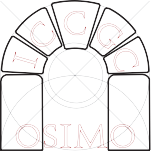 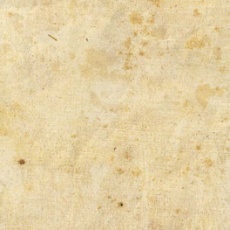 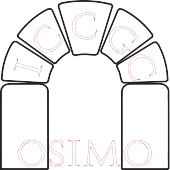 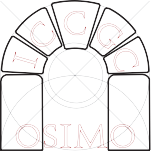 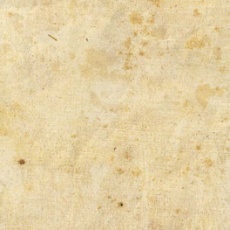 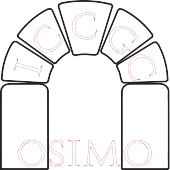 ISTITUTO COMPRENSIVO  “CAIO GIULIO CESARE”        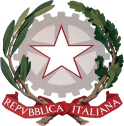 CERTIFICAZIONE DELLE COMPETENZE DELL’ALUNNO DVA AL TERMINE DEL PRIMO CICLO DI ISTRUZIONEIl Dirigente ScolasticoVisti gli atti d’ufficio relativi alle valutazioni espresse dai docenti di classe al termine della terza classe della scuola secondaria di primo grado;tenuto conto del percorso scolastico triennale;CERTIFICAChe l’alunn…………………………………………………………………………………………………………………..……………………….,nat… a …………………………………………………………………………………………….. il……………..……………………….……….,ha frequentato nell’anno scolastico ……/ …… la classe …… sez. ……, con orario settimanale di …… ore;ha raggiunto i livelli di competenza di seguito illustratiLivello		Indicatori esplicativiA- Avanzato      L’alunno/a svolge compiti semplici, in autonomia, mostrando padronanza nell’uso          		               delle conoscenze e delle abilità acquisite.B- Intermedio    L’alunno/a svolge compiti proposti, parzialmente guidato, mostrando di saper    			   utilizzare le conoscenze e le abilità acquisite.C- Base	   L’alunno/a svolge compiti semplici, sulla base di un modello di riferimento.D- Iniziale	   L’alunno/a, svolge compiti semplici, seguendo un modello di riferimento, solo se                              opportunamente guidato.Data. ……………….										IL DIRIGENTE SCOLASTICO										     Dott. Fabio RadicioniProfilo delle competenzeCompetenze chiaveDiscipline coinvolteLivello1AREA LINGUISTICO ESPRESSIVA:L’alunno è in grado di:☐ Comprendere le consegne dei vari esercizi e semplici testi;☐ Raccontare le proprie esperienze personali;☐ Esprimere le proprie idee in merito al compito assegnato;☐ Produrre brevi testi legati al vissuto personale.Comunicazione nella madrelingua o lingua di istruzione.Tutte le discipline, con particolare riferimento a: ………………………...2L’alunno è in grado di:☐ Comprendere gli elementi essenziali di un testo;☐ Riprodurre un messaggio in base al modello dato;☐ Formulare semplici domande e rispondere in modo adeguato.Comunicazione nelle lingue straniere.Tutte le discipline, con particolare riferimento a: ………………………...3AREA LOGICO-MATEMATICA E SCIENTIFICOTECNOLOGICA:L’alunno è in grado di:☐ Trovare soluzioni semplici a problemi utilizzando le proprie conoscenze matematico-scientifiche;☐ Risolvere, se guidato, compiti semplici e applicare le conoscenze acquisite in contesti noti.Competenza matematica e competenze di base in scienza.Tutte le discipline, con particolare riferimento a: ………………………...4L’alunno è in grado di:☐ Riconoscere le semplici caratteristiche del PC e il loro utilizzo pratico;☐ Usare le tecnologie per ricercare dati ed informazioni;☐ Usare opportuni programmi/siti didattici.Competenze digitali.Tutte le discipline, con particolare riferimento a: ………………………...5AREA ANTROPOLOGICA E SOCIALE:L’alunno è in grado di:☐ Orientarsi nello spazio e nel tempo;☐ Comprendere e riferire i principali fatti di un avvenimento storico.Imparare ad imparare.Tutte le discipline, con particolare riferimento a: ………………………...6☐ Riconoscere i principali concetti topologici.Imparare ad imparare.Tutte le discipline, con particolare riferimento a: ………………………...7☐ Saper esprimersi negli ambiti motori, artistici e musicali, in relazione alle proprie potenzialità.Consapevolezza edespressione culturale.Tutte le discipline, con particolare riferimento a: ………………………...8☐ Chiedere aiuto nelle situazioni di difficoltà e fornire aiuto a chi lo chiede.Competenze sociali e civicheTutte le discipline, con particolare riferimento a: ………………………...9☐ Avere consapevolezza delle proprie potenzialità e dei propri limiti;☐ Impegnarsi a portare a termine il lavoro iniziato da solo o insieme ad altri.Imparare ad imparare. Competenze sociali e civiche.Tutte le discipline, con particolare riferimento a: ………………………...10☐ Rispettare le regole condivise.Competenze sociali e civiche.Tutte le discipline, con particolare riferimento a: ………………………...11☐ Avere cura e rispetto di sé, degli altri e dell’ambiente.Competenze sociali e civiche.Tutte le discipline, con particolare riferimento a: ………………………...12L’alunno/a ha inoltre mostrato significative competenze nello svolgimento di attività scolastiche e/o extrascolastiche, relativamente a:......................................................................................................................................................................................L’alunno/a ha inoltre mostrato significative competenze nello svolgimento di attività scolastiche e/o extrascolastiche, relativamente a:......................................................................................................................................................................................L’alunno/a ha inoltre mostrato significative competenze nello svolgimento di attività scolastiche e/o extrascolastiche, relativamente a:......................................................................................................................................................................................L’alunno/a ha inoltre mostrato significative competenze nello svolgimento di attività scolastiche e/o extrascolastiche, relativamente a:......................................................................................................................................................................................